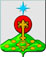 РОССИЙСКАЯ ФЕДЕРАЦИЯСвердловская областьДУМА СЕВЕРОУРАЛЬСКОГО ГОРОДСКОГО ОКРУГАРЕШЕНИЕот 22 января 2020 года	                    № 2г. СевероуральскО внесении изменений в Решение Думы Североуральского городского округа от 25.12.2019 года № 70 «О бюджете Североуральского городского округа на 2020 год и плановый период 2021 и 2022 годов» Рассмотрев  представленный Администрацией Североуральского городского округа проект решения Думы Североуральского городского округа о внесении изменений в Решение Думы Североуральского городского округа от 25 декабря 2019 года № 70 «О бюджете Североуральского городского округа на 2020 год и плановый период 2021 и 2022 годов», в соответствии Бюджетным кодексом Российской Федерации, Федеральным законом от 06.10.2003 № 131-ФЗ  «Об общих принципах организации местного самоуправления в Российской Федерации»ие закоаконодательства руга., Уставом Североуральского городского округа, руководствуясь  Положением «О бюджетном процессе в Североуральском городском округе», утвержденным решением Думы Североуральского городского округа от 18 декабря 2013 года № 128, Дума Североуральского городского округа  РЕШИЛА:Внести в Решение Думы Североуральского городского округа от 25 декабря 2019 года   № 70 «О бюджете Североуральского городского округа на 2020 год и плановый период 2021  и 2022 годов» следующие изменения:В статье 1 главы 1:подпункт 1 пункта 1 изложить в следующей редакции:«1.Утвердить общий объем доходов бюджета Североуральского городского округа:1516014,70000 тысяч рублей, в том числе объем межбюджетных трансфертов из областного бюджета – 988415,70000 тысяч рублей, на 2020 год;».подпункт 1  пункта 2 изложить в следующей редакции:«2. Утвердить общий объем расходов бюджета Североуральского городского округа:1534455,20000 тысяч рублей, на 2020 год;».подпункт 1 пункта 1 статьи 2 главы 1 изложить в следующей редакции:«1)18440,50000 тысяч рублей (6,32 процентов утвержденного общего объема доходов бюджета Североуральского городского округа без учета объема безвозмездных поступлений и поступлений налоговых доходов по дополнительным нормативам отчислений), на 2020 год;».1.3. подпункт 1 статьи 15 главы 3 изложить в следующей редакции:«1) 56484,10158 тысяч рублей на 2020 год;».1.4. подпункт 1 статьи 16 главы 3 изложить в следующей редакции:«1) по состоянию на 1 января 2021 года – 49650,31919 тысяч рублей, в том числе верхний предел долга по муниципальным гарантиям Североуральского городского округа – 0,00000 тысяч рублей;».1.5. статью 19 главы 3 изложить в следующей редакции:«1.Установить общий объем бюджетных ассигнований на исполнение муниципальных гарантий Североуральского городского округа в валюте Российской Федерации по возможным гарантийным случаям в соответствии с Программой муниципальных гарантий  Североуральского городского округа в валюте Российской Федерации на 2020 год и плановый период 2021 и 2022 годов:1) 30000,00000 тысяч рублей на 2020 год;2) 0,00000 тысяч рублей на 2021 год;3) 0,00000 тысяч рублей на 2022 год.2. Утвердить Программу муниципальных гарантий Североуральского городского округа в валюте Российской Федерации на 2020 год и плановый период 2021 и 2022 годов (приложение№8).»1.6.  В Приложение  1 «Свод доходов бюджета Североуральского городского округа на 2020 год и плановый период 2021 и 2022 годов» внести следующие изменения:по строке 1 в графе 4 число «497599,00000» заменить числом «527599,00000»;по строке 42 в графе 4 число «7069,00000» заменить числом «37069,00000»;3) по строке 44 в графе 4 число «1600,00000» заменить числом «31600,00000»;4) по строке 78 в графе 4 число «1486014,70000» заменить числом «1516014,700000».1.7. В Приложение 4 «Распределение бюджетных ассигнований по разделам, подразделам, целевым статьям (муниципальным программам Североуральского городского округа и непрограммным направлениям деятельности), группам и подгруппам видов расходов на 2020 год и плановый период 2021 и 2022 годов» внести следующие изменения:по строке 224 в графе 7 число «125111,00000» заменить числом «155111,00000»;по строке 243 в графе 7 число «47931,00000» заменить числом «77931,00000»; дополнить строками 259-1, 259-2 и 259-3 следующего содержания:4) по строке 579 в графе 7 число «1504455,20000» заменить числом «1534455,20000».1.8. В Приложение 5 «Ведомственная структура расходов бюджета Североуральского городского округа по главным распорядителям бюджетных средств, разделам, подразделам, и целевым статьям (муниципальным программам Североуральского городского округа и непрограммным направлениям деятельности), группам и подгруппам видов расходов на 2020 год и плановый период 2021 и 2022 годов» внести следующие изменения:1)  по строке 1 в графе 8 число «631792,80000» заменить числом «661792,80000»;2) по строке 198 в графе 8 число «125111,00000» заменить числом «155111,0000»;3) по строке 217 графы 8 число «47931,00000» заменить числом «77931,00000»;4) дополнить строками 233-1, 233-2 и 233-3 следующего содержания:5)  по строке 631 в графе 8 число «1504455,20000» заменить числом «1534455,20000».1.9. В Приложение 9 «Свод источников финансирования дефицита бюджета Североуральского городского округа на 2020 год и плановый период 2021 и 2022 годов» внести следующие изменения:1) по строке 7 в графе 4 число «1486014,700000» заменить числом «1516014,70000»;2) по строке 8 в графе 4 число «1511288,98239» заменить числом «1541288,98239».1.8. Приложение 8 изложить в новой редакции (прилагается).2. Опубликовать настоящее Решение в газете «Наше слово» и на официальном сайте Администрации Североуральского городского округа.3.  Контроль за выполнением настоящего Решения возложить на постоянную депутатскую комиссию Думы Североуральского городского округа по бюджету и налогам (Е.С. Матюшенко).Приложение 8к Решению Думы Североуральского городского округаот 25 декабря 2019 года № 70"О бюджете Североуральского городского округа на 2020 год и плановый период 2021 и 2022 годов"ПРОГРАММАМУНИЦИПАЛЬНЫХ ГАРАНТИЙСЕВЕРОУРАЛЬСКОГО ГОРОДСКОГО ОКРУГА В ВАЛЮТЕ РОССИЙСКОЙ ФЕДЕРАЦИИ НА 2020 ГОД И ПЛАНОВЫЙ ПЕРИОД 2021 И 2022 ГОДОВРаздел 1. МУНИЦИПАЛЬНЫЕ ГАРАНТИИ, ПРЕДОСТАВЛЯЕМЫЕ С ПРАВОМРЕГРЕССНОГО ТРЕБОВАНИЯ К ПРИНЦИПАЛУ И ПРЕДВАРИТЕЛЬНОЙПРОВЕРКОЙ ФИНАНСОВОГО СОСТОЯНИЯ ПРИНЦИПАЛА, С УЧЕТОМСУММ ГАРАНТИЙ, ПРЕДОСТАВЛЕННЫХ НА 1 ЯНВАРЯ 2020 ГОДАМуниципальные гарантии с правом регрессного требования к принципалу и предварительной проверкой финансового состояния принципала не предоставляются.Раздел 2. МУНИЦИПАЛЬНЫЕ ГАРАНТИИ, ПРЕДОСТАВЛЯЕМЫЕ БЕЗ ПРАВАРЕГРЕССНОГО ТРЕБОВАНИЯ К ПРИНЦИПАЛУ Раздел 3. ОБЩИЙ ОБЪЕМ МУНИЦИПАЛЬНЫХ ГАРАНТИЙ СЕВЕРОУРАЛЬСКОГО ГОРОДСКОГО ОКРУГА В ВЛЮТЕ РОССИЙСКОЙ ФЕДЕРАЦИИ,ПРЕДОСТАВЛЯЕМЫХ В 2020 ГОДУ И ПЛАНОВОМ ПЕРИОДЕ 2021 И 2022 ГОДОВ, С УЧЕТОМ ГАРАНТИЙ,ПРЕДОСТАВЛЕННЫХ НА 1 ЯНВАРЯ 2020 ГОДАОбщий объем муниципальных гарантий Североуральского городского округа в валюте  Российской Федерации, предоставляемых в 2020 году составляет 30000,00000 тыс. рублей, в плановом периоде 2021 и 2022 годов в соответствии с разделами настоящей Программы, составляет 0,00000 тыс. рублей.Раздел 4. ОБЩИЙ ОБЪЕМ БЮДЖЕТНЫХ АССИГНОВАНИЙ,ПРЕДУСМОТРЕННЫХ НА ИСПОЛНЕНИЕ МУНИЦИПАЛЬНЫХ ГАРАНТИЙСЕВЕРОУРАЛЬСКОГО ГОРОДСКОГО ОКРУГА В ВЛЮТЕ РОССИЙСКОЙ ФЕДЕРАЦИИ ПО ВОЗМОЖНЫМГАРАНТИЙНЫМ СЛУЧАЯМ, НА 2020 год и ПЛАНОВЫЙ ПЕРИОД 2021 и 2022 годов259-1Непрограммные направления деятельности0502700000000030000,000000,000000,00000259-2Исполнение муниципальных гарантий Североуральского городского округа0502700002007030000,000000,000000,00000259-3Исполнение государственных (муниципальных) гарантий без права регрессного требования гаранта к принципалу или уступки гаранту прав требования бенефициара к принципалу0502700002007084030000,000000,000000,00000233-1Непрограммные направления деятельности901 0502700000000030000,000000,000000,00000233-2Исполнение муниципальных гарантий Североуральского городского округа9010502700002007030000,000000,000000,00000233-3Исполнение государственных (муниципальных) гарантий без права регрессного требования гаранта к принципалу или уступки гаранту прав требования бенефициара к принципалу9010502700002007084030000,000000,000000,00000Глава Североуральского городского округа ______________В.П. Матюшенко                                  Председатель ДумыСевероуральского городского округа_____________   Е.С. Балбекова№ строкиГод Цель гарантированияНаименование принци-палаНаименование Бенефи-циараОбъем гарантирования, в тысячах рублейНаличие права регрессного требованияАнализ финансового состояния принципалаИные условия предоставления муниципальных гарантий12020 годПо обязательствам погашения задолженности (основного долга) за поставку газамуниципальное унитарное предприятие «Комэнергоресурс»Акционер-ное общество «Уралсевер-газ – независимая газовая компания»30000,00000нетдаСрок предоставления гарантии до 31 декабря 2020 года22021 годнетнетнет0---32022 годнетнетнет0---Номер строкиИсточники исполнения муниципальных гарантий Североуральского городского округа в валюте  Российской ФедерацииОбъем бюджетных ассигнований на исполнение гарантий Североуральского городского округа в валюте  Российской Федерации по возможным гарантийным                случаям, в тысячах рублейОбъем бюджетных ассигнований на исполнение гарантий Североуральского городского округа в валюте  Российской Федерации по возможным гарантийным                случаям, в тысячах рублейОбъем бюджетных ассигнований на исполнение гарантий Североуральского городского округа в валюте  Российской Федерации по возможным гарантийным                случаям, в тысячах рублейНомер строкиИсточники исполнения муниципальных гарантий Североуральского городского округа в валюте  Российской Федерациина 2020 годна 2021 год2022 год123451Источники финансирования дефицита бюджета Североуральского городского округа0,000000,000000,000002 Расходы бюджета Североуральского городского округа30000,000000,000000,00000